4 CerclesFait par Elliot Lagrange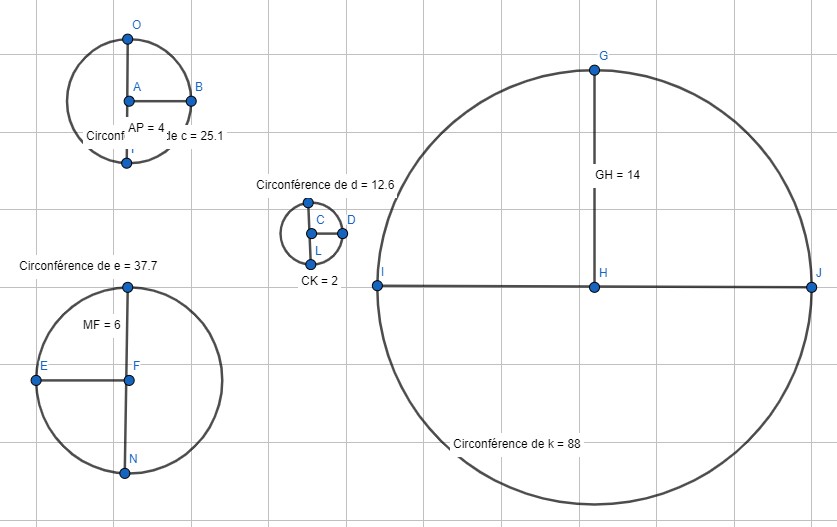                           Circonférence    Diamètre         C/DCercle 125.183.1375Cercle 237.7123.14166666667Cercle 312.643.15Cercle 488283.14285714286